ΕΛΛΗΝΙΚΗ ΔΗΜΟΚΡΑΤΙΑ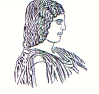 ΓΕΩΠΟΝΙΚΟ ΠΑΝΕΠΙΣΤΗΜΙΟ ΑΘΗΝΩΝΤΜΗΜΑ ΔΙΕΘΝΩΝ & ΔΗΜΟΣΙΩΝ ΣΧΕΣΕΩΝΙερά Οδός 75, 118 55, ΑθήναΠληροφορίες: Αλίκη-Φωτεινή ΚυρίτσηTηλ.: 210 5294845FAX: 210 5294820Διεύθυνση ηλεκτρονικού ταχυδρομείου: public.relations@aua.gr 									Αθήνα, 18 Φεβρουαρίου 2020ΔΕΛΤΙΟ ΤΥΠΟΥΣΥΝΑΝΤΗΣΗ ΤΟΥ ΠΡΥΤΑΝΗ ΤΟΥ ΓΕΩΠΟΝΙΚΟΥ ΠΑΝΕΠΙΣΤΗΜΙΟΥ ΑΘΗΝΩΝ ΜΕ ΤΟΝ ΠΡΕΣΒΗ ΤΟΥ ΑΖΕΡΜΠΑΪΤΖΑΝΤην Τρίτη 18 Φεβρουαρίου 2020 πραγματοποιήθηκε στο Γεωπονικό Πανεπιστήμιο Αθηνών, εθιμοτυπική συνάντηση μεταξύ του Πρέσβη του Αζερμπαϊτζάν κ. Anar Huseynov και του Πρύτανη του Γεωπονικού Πανεπιστημίου Αθηνών Καθηγητή Σπυρίδωνος Κίντζιου. Κατά τη διάρκεια της συνάντησης που πραγματοποιήθηκε σε φιλικό κλίμα, συζητήθηκαν εκτενώς θέματα διμερών σχέσεων, ενώ συμφωνήθηκε επί της αρχής η σύναψη εκπαιδευτικών συμφωνιών και ερευνητικών ανταλλαγών μεταξύ του Πανεπιστημίου μας και των ομοταγών Πανεπιστημίων του  Αζερμπαϊτζάν. Στη συνέχεια ο Πρύτανης του Γεωπονικού Πανεπιστημίου Αθηνών κ. Σπυρίδων Κίντζιος ξενάγησε τον Πρέσβη του Αζερμπαϊτζάν κ. Anar Huseynov στους χώρους του Γεωπονικού Πανεπιστημίου όπως το Γεωργικό Μουσείο και το Εργαστήριο Εφηρμοσμένης Υδροβιολογίας.